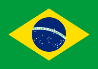 3.3.11. LEI COMPLEMENTARIA Nº 527, DE 28 DE DEZEMBRO DE 2010 SANTA CATARINAArt. 1º À pessoa jurídica de direito privado que por seus agentes, empregados, dirigentes, publicidade ou qualquer outro meio, promover, permitir ou tolerar a prática de atos atentatórios e discriminatórios aos direitos individuais e coletivos em razão de preconceitos de raça, cor, etnia, religião, procedência nacional, gênero ou orientação sexual, serão aplicadas as sanções previstas nesta Lei Complementar.Parágrafo Único. O disposto nesta Lei Complementar aplica-se também, no que couber, aos servidores públicos estaduais.Art. 2º Consideram-se atos atentatórios e discriminatórios aos direitos individuais e coletivos, para os efeitos desta Lei Complementar:I - submeter a pessoa a qualquer tipo de ação violenta, constrangedora, intimidatória ou vexatória;II - proibir o ingresso ou permanência em local de livre acesso ao público em geral;III - praticar atendimento diferenciado ou selecionado que não esteja devidamente determinado em lei;IV - preterir, sobretaxar ou impedir a hospedagem em hotéis, motéis, pensões ou similares;V - preterir, sobretaxar ou impedir a locação, compra, aquisição, arrendamento ou empréstimo de bens móveis ou imóveis de qualquer finalidade;VI - praticar o empregador, ou seu preposto, atos de demissão direta motivados, expressa ou implicitamente, por razões discriminatórias, ou dar causa à rescisão indireta do contrato, pelas mesmas razões;VII - inibir ou proibir a admissão ou o acesso profissional em qualquer estabelecimento público ou privado; eVIII - proibir a livre expressão e manifestação de afetividade, sendo estas permitidas aos demais cidadãos.